Persuasive Rubric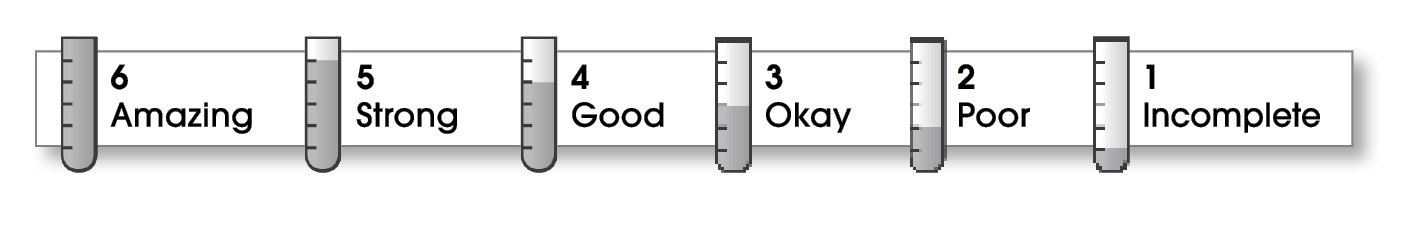 Comments: You make a very important point, and you support it will strong reasons. You’ve created a convincing argument. Have a classmate help you check your work for spelling.   © Thoughtful Learning	For Write Away Name:Title:Please Be Kind4StructureThe writing has a beginning, a middle, and an ending. The order of reasons is convincing. The writing has a beginning, a middle, and an ending. The order of reasons is convincing. 5IdeasThe writing states an opinion about the topic.Reasons support the opinion. Sentences are easy to read.  The writing uses specific words. The writing states an opinion about the topic.Reasons support the opinion. Sentences are easy to read.  The writing uses specific words. 3CorrectnessA capital letter begins each sentence and name.Sentences end with correct punctuation.Common words have correct spelling.  A capital letter begins each sentence and name.Sentences end with correct punctuation.Common words have correct spelling.  